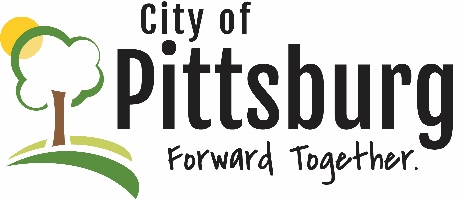 Sustainability Advisory CommitteeNotes fromSeptember 20, 2022 5:30PM Meeting location: City Hall Present: Jim Triplett, Denise Fitzpatrick, Andrew Ouellette, Jay ByersApproval of the AgendaUnanimously approvedOLD BUSINESSRecycling Center UpdateThe Recycling Center Board has agreed to name its primary building after Dr. Triplett in recognition of his many years of commitment to establishing and sustaining the Center; the Center is undergoing a strategic planning effort led by Monica Murnan of Greenbush, they will attempt to increase wages and provide more stability in funding and operations; they are interested in potentially salvaging and selling construction debris, perhaps creating a materials barn that can create something akin to the Habitat storeFall EventThe SAC is considering coordinating a potential activity with the newly formed National Institute of Materials Advancement (NIMA) at PSU for World Science Day and Recycling Day; goal would be to focus on sustainable science effortsMembershipThere are open positions on the Committee and there is interest in working with the City’s PIM on a campaign to recruit new members; potentially asking Matt O’Malley; there may be value to having a social event to identify potential committee members; Sustainability MarketingStill need results of marketing study work by Lunde’s students; Considering a push to get recycling containers around town – these are less prevalent here than they are in other communities; a social event (meet & greet) may be a good opportunity to improve the committee’s visibility; is there value to recycling election signs?; the Committee could sponsor a speaker; also a new community garden may raise awareness; there may be some value to having one or more of the members visit the schools to discuss sustainability issues; the Committee could sponsor a community cleanup; should review if there are other groups doing sustainability workNEW BUSINESSJesse Gilmore from the Extension Office will be coming to the SAC in November to discuss native plants; would a Halloween costume exchange be viable?; is there some way to increase the number of rain gardens in the City?OTHER BUSINESSA short-term charging station is available – where would it best be located? Probably in the area of Block22; are there grants available to help with deployment?